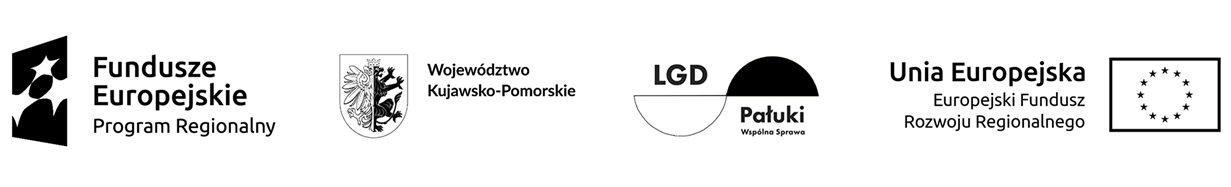 ODWOŁANIEODWOŁANIEInstytucja, za pośrednictwem, której wnoszone jest odwołanieLokalna Grupa Działania Pałuki – Wspólna SprawaNazwa Grantobiorcy (gdy grantobiorca jest osobą fizyczną prowadzącą działalność  gospodarczą , należy  oprócz nazwy , podać imię i nazwisko) Adres GrantobiorcyAdres do korespondencji( jeśli jest inny niż wskazany powyżej)Telefon e-mail Imię i nazwisko osoby upoważnionej  do kontaktu telefone-mailTytuł  projektu Numer wniosku o powierzenie grantuNazwa i numer naboru , w odpowiedzi na który złożono wniosek o powierzenie grantu Data złożenia wniosku  o powierzenie grantu   do biura LGDData otrzymania przez Grantobiorcę pisma informującego o wyniku oceny i wyboru projektuOdwołanie wnoszone jest w związku z negatywnym wynikiem oceny projektu w zakresie:/należy zaznaczyć właściwy kwadrat/INFORMACJA:W poniższych odpowiednich częściach odwołania, w sposób czytelny i zwięzły powinno zostać wskazane uzasadnienie każdego z wymienionych zarzutów, przy czym należy pamiętać, że środek odwoławczy nie może służyć uzupełnianiu treści wniosku o powierzenie grantu, a ewentualne dodatkowe informacje zawarte w odwołaniu nie będą miały wpływu na dokonaną ocenę wniosku. Grantobiorca powinien więc odnosić się jedynie do treści zawartych we wniosku. W ramach rozpatrywania odwołania nie jest dokonywana ocena wniosku, toteż beneficjent nie powinien wnioskować w odwołaniu o takie działanie.Odwołanie wnoszone jest w związku z negatywnym wynikiem oceny projektu w zakresie:/należy zaznaczyć właściwy kwadrat/INFORMACJA:W poniższych odpowiednich częściach odwołania, w sposób czytelny i zwięzły powinno zostać wskazane uzasadnienie każdego z wymienionych zarzutów, przy czym należy pamiętać, że środek odwoławczy nie może służyć uzupełnianiu treści wniosku o powierzenie grantu, a ewentualne dodatkowe informacje zawarte w odwołaniu nie będą miały wpływu na dokonaną ocenę wniosku. Grantobiorca powinien więc odnosić się jedynie do treści zawartych we wniosku. W ramach rozpatrywania odwołania nie jest dokonywana ocena wniosku, toteż beneficjent nie powinien wnioskować w odwołaniu o takie działanie.Lista zarzutów Grantobiorcy w związku z negatywną oceną zgodności projektów z LSR tj. gdy: projekt w ocenie LGD nie zakłada realizacji celów głównych/ogólnych i szczegółowych LSR, poprzez osiąganie zaplanowanych w LSR wskaźników, lub projekt nie jest zgodny z programem w ramach, którego jest planowana realizacja tego projektu, i/lub projekt nie jest zgodny z zakresem tematycznym wskazanym w ogłoszeniu o naborze wniosków, i/lub wniosek, którym jest objęty projekt nie został złożony w miejscu i terminie wskazanym w ogłoszeniu o naborze wniosków wraz z uzasadnieniem: Lista zarzutów Grantobiorcy w związku z negatywną oceną zgodności projektów z LSR tj. gdy: projekt w ocenie LGD nie zakłada realizacji celów głównych/ogólnych i szczegółowych LSR, poprzez osiąganie zaplanowanych w LSR wskaźników, lub projekt nie jest zgodny z programem w ramach, którego jest planowana realizacja tego projektu, i/lub projekt nie jest zgodny z zakresem tematycznym wskazanym w ogłoszeniu o naborze wniosków, i/lub wniosek, którym jest objęty projekt nie został złożony w miejscu i terminie wskazanym w ogłoszeniu o naborze wniosków wraz z uzasadnieniem: Lista zarzutów  Grantobiorcy  w związku z negatywną oceną według lokalnych kryteriów wyboru tj. nieuzyskania przez projekt minimalnej liczby punktów określonej w ogłoszeniu o naborze wniosków i/lub wyniku wyboru, który powoduje, że projekt nie mieści się w limicie środków wskazanym w ogłoszeniu o naborze wniosków o udzielenie wsparcia wraz z uzasadnieniem: Lista zarzutów  Grantobiorcy  w związku z negatywną oceną według lokalnych kryteriów wyboru tj. nieuzyskania przez projekt minimalnej liczby punktów określonej w ogłoszeniu o naborze wniosków i/lub wyniku wyboru, który powoduje, że projekt nie mieści się w limicie środków wskazanym w ogłoszeniu o naborze wniosków o udzielenie wsparcia wraz z uzasadnieniem: Lista zarzutów  Grantobiorcy  w odniesieniu do procedury wyboru i oceny grantobiorców wraz z uzasadnieniem: Lista zarzutów  Grantobiorcy  w odniesieniu do procedury wyboru i oceny grantobiorców wraz z uzasadnieniem: Wskazanie, w jakim zakresie  Grantobiorcy  nie zgadza się z ustaleniem przez LGD kwoty wsparcia niższej niż wnioskowana wraz z uzasadnieniem.Wskazanie, w jakim zakresie  Grantobiorcy  nie zgadza się z ustaleniem przez LGD kwoty wsparcia niższej niż wnioskowana wraz z uzasadnieniem.…………………………………………………………………………………………………………………………………………………………………………………………………………Miejscowość, dataPodpis Grantobiorcy lub osoby upoważnionej do jej reprezentowania(*)(*) - W przypadku reprezentowania Grantobiorcy należy załączyć oryginał lub uwierzytelnioną kopię dokumentu poświadczającego umocowanie takiej osoby do działania w imieniu grantobiorcy(*) - W przypadku reprezentowania Grantobiorcy należy załączyć oryginał lub uwierzytelnioną kopię dokumentu poświadczającego umocowanie takiej osoby do działania w imieniu grantobiorcy